КОНСПЕКТНЕПОСРЕДСТВЕННОЙ ОБРАЗОВАТЕЛЬНОЙ ДЕЯТЕЛЬНОСТИПО ФОРМИРОВАНИЮ ЭЛЕМЕНТАРНЫХ МАТЕМАТИЧЕСКИХ ПРЕДСТАВЛЕНИЙ.                                     ДЛЯ ДЕТЕЙ ПОДГОТОВИТЕЛЬНОЙ ГРУППЫ                                      ПОДГОТОВИЛА: Подгузова Наталья Андреевна                                     Прокопьевск, 2014.                                «Путешествие Колобка»                                                       Викторина по математике.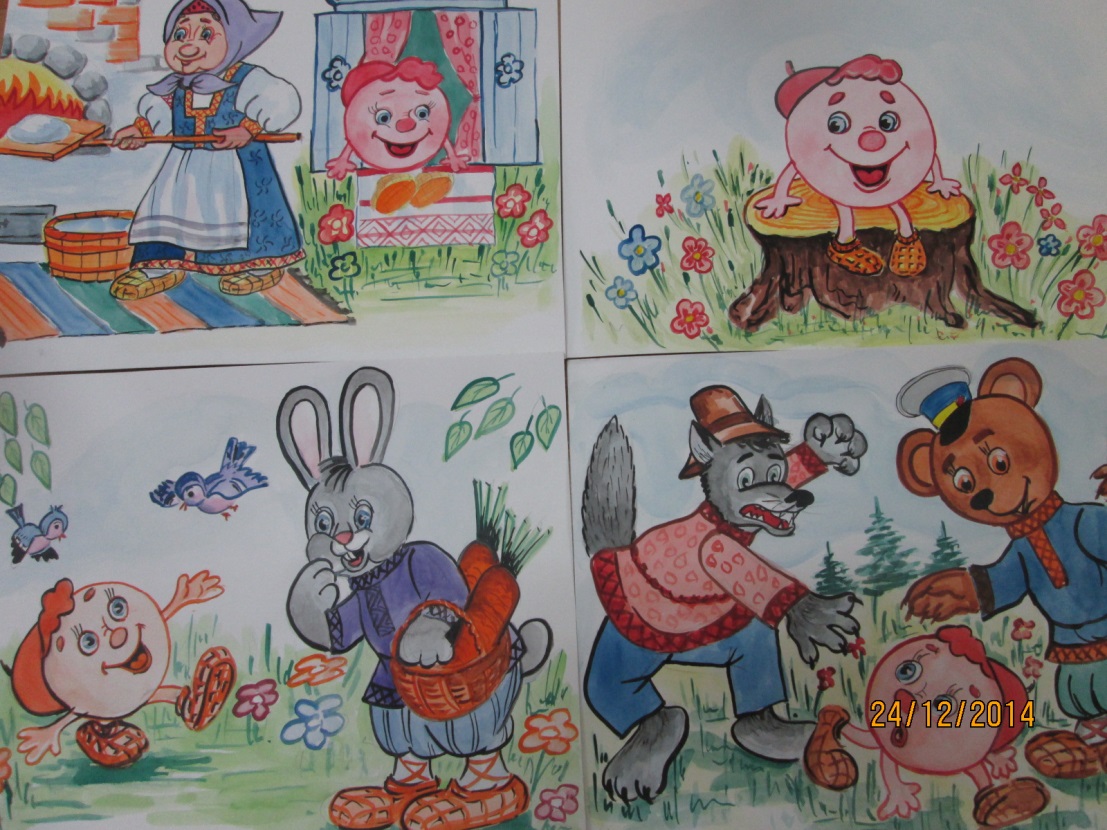 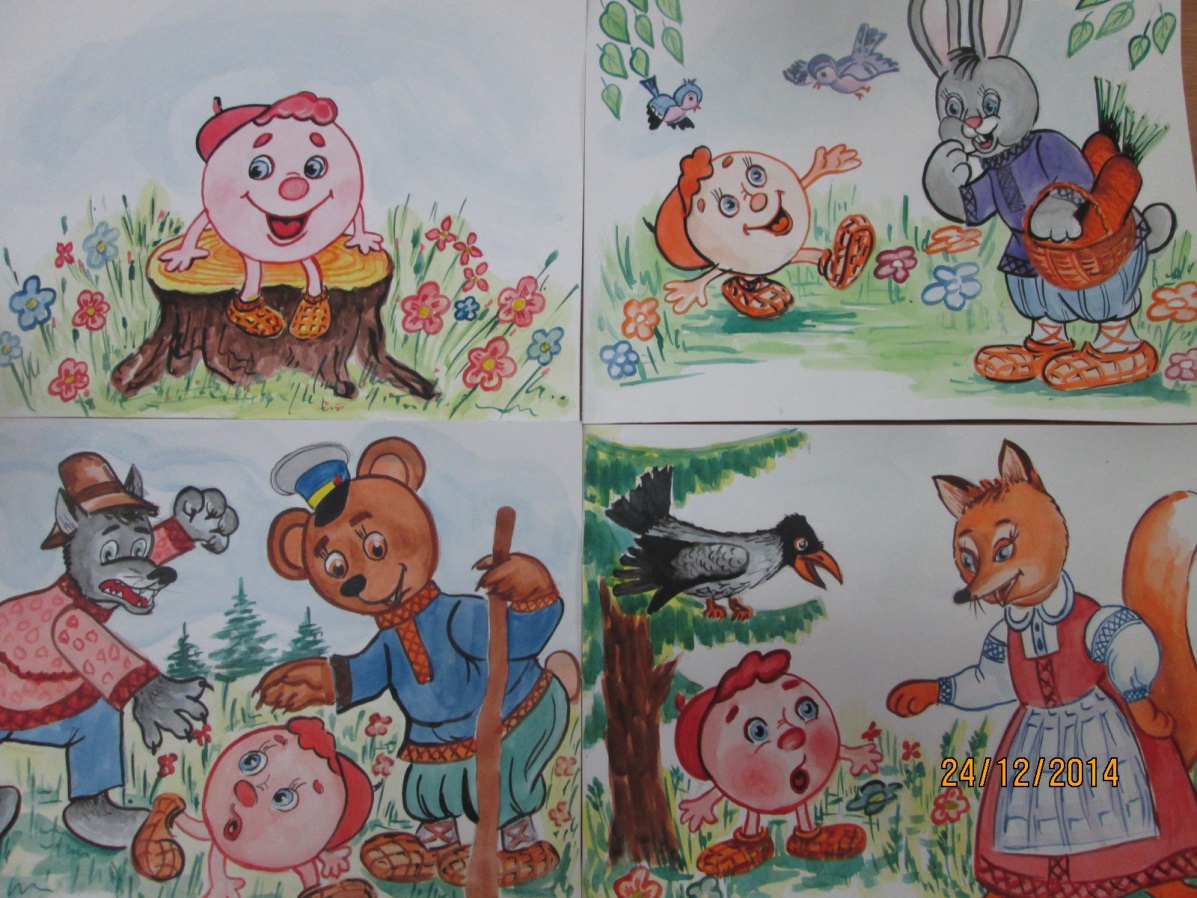 Цель: закрепление математических знаний, умений и навыков посредством игры-сказки.Задачи:Образовательная.-Учить решать логические задачи на смекалку, активизировать мыслительную и познавательную деятельность.-Учить различать геометрические фигуры (плоскостные и объемные); сравнивать, находить сходства и различия.Развивающая.-Развивать логическое мышление, память, внимание, сообразительность, восприятие.-Совершенствовать навыки устного счета в пределах пяти.Воспитательная.  Воспитывать интерес к математике.Интеграция образовательных областей: «Познание», «Коммуникация», «Социализация», «Физическая культура»Виды детской деятельности: коммуникативная, познавательная,музыкальная, двигательная.Формы работы: игровая, слушание.Словарная работа: объемные, плоскостные, геометрические фигуры, задания.Предварительная работа: просмотр сказки «Колобок».Материал: ширма настольная, игрушки (Колобок, дед, баба), плоские и объемные геометрические фигуры, раздаточный материал (елки, грибы, карточки с двумя полосками), диск «Русские народные сказки».ТСО: видеомагнитофон.                                                    Ход занятия.  Звучит медленная русская народная мелодия (грамзапись).Воспитатель читает:  В сказке может все случиться,                                      Наша сказка впереди,                                      Сказка в двери к нам стучится,                                      Скажем сказке «Заходи!»В - ль: Дети, вы любите сказки? Давайте вспомним русскую народную сказку «Колобок». И так страна математика, и страна Сказок – близкие подруги, и предлагаю сказку «Колобок» превратить в сказку математическую. Посмотрим, что из него получиться. Вспомним начало сказки (дед, баба, колобок)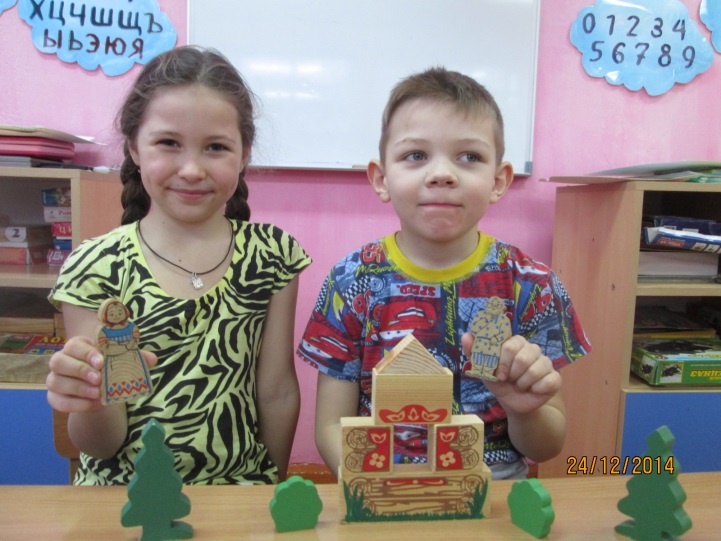 - Жили – были старик с о старухой. Вот и просит старик:- Испеки мне, старуха колобок.- Старуха наскребла муки, замесила тесто на сметане, скатала колобок, изжарила его в масле и положила на окно остынуть.- Что было дальше? Колобок соскочил с окошка и покатился по дорожке.Ребята, давайте, и мы отправимся вместе с колобком в путешествие, и будем помогать ему, выполнять задания, иначе может случиться непоправимое.    Готовы!Дети: Да!В – ль: Катится Колобок, катится и видит,  лежит письмо от Зайца, а в нем задания. Поможем Колобку решить задания? Слушайте: 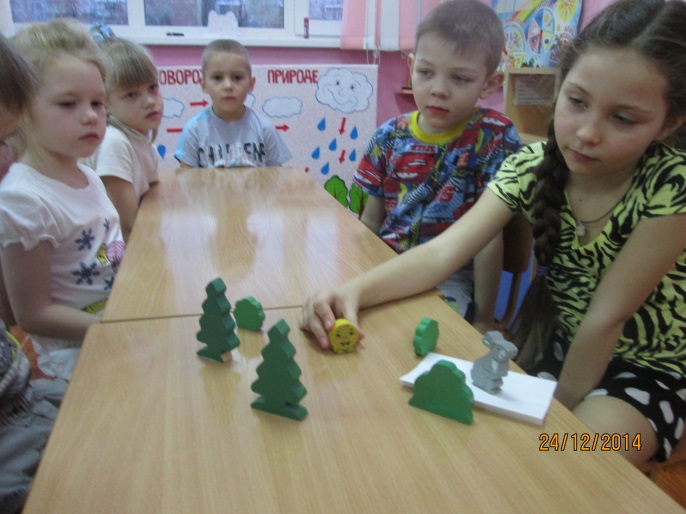 - Сколько ножек у стула? У двух стульев?  (4; 8;)- Лиса погналась за пятью утками, три утки улетели, остальные уплыли. Сколько уток поймала лиса?- Какое число следует за числом   4?- Какое число стоит перед числом три?- Какое число спряталось между числами 3 и 5?- Какое число меньше 4 или 3? На сколько?- Какое число больше 2 или 3? На сколько?- Какое число меньше 4 или 5? На сколько?- Какое число больше 2 и 2?Молодцы! Задания для Зайца  мы решили, отправляемся дальше. Катится Колобок, катится и видит задания от Волка. Придется помочь Колобку, иначе Волк может съесть колобка. Рассаживаемся за столы. (На столах лежат карточки с двумя полосками, на подносах раздаточный материал – елочки, грибочки). 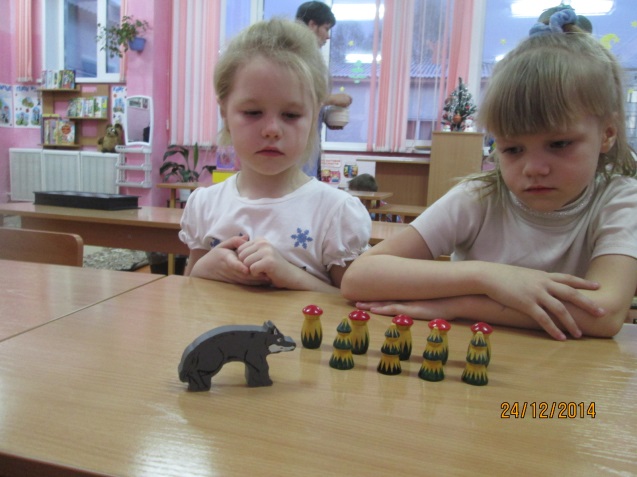 В – ль:  Выложите на верхнюю полоску пять елочек, на нижнюю полоску - четыре грибочка. Сколько елочек, грибочков выложили, посчитайте. Что можно сказать о таком количестве?- Чего больше? Чего меньше? На сколько? Что нужно сделать, чтобы получилось одинаковое количество?Дети: ответы детей.В – ль: Волк сорвал один гриб. Что скажете о таком количестве?- Чего больше? Чего меньше? На сколько? Что нужно сделать, чтобы получилось одинаковое количество? Что нужно сделать, чтобы получилось поровну?Дети: ответы детей.В – ль: Медведь срубил две елочки для детей на праздник . Что изменилось на этот раз?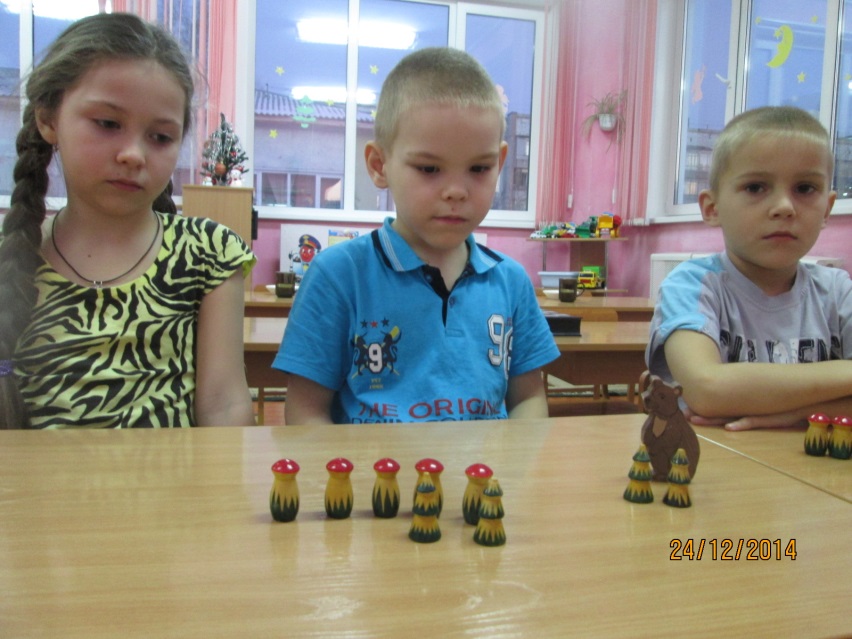 - Чего больше? Чего меньше? На сколько? Что нужно сделать, чтобы получилось одинаковое количество? Что нужно сделать, чтобы получилось поровну?Дети: ответы детей.В – ль: Молодцы, ребята, и этими заданиями вы справились и помогли Колобку. Катится Колобок, катится и вдруг видит, лежат два больших  конверта от Медведя. А там задания для Колобка и набор плоскостных геометрических фигур. (Каждый ребенок выбирает себе нужные фигуры и строит картинку: домик, машинку зайчик и т. д).В – ль: Да это игра такая: «Сложи картинку». (Игра на составление целого из частей из наборов геометрических фигур).- Какой узор получился?- Из каких геометрических фигур построили узор?- Каких фигур больше?- Чем отличается круг от овала? (овал вытянутый, а круг нет)- Чем отличается квадрат от круга? (у квадрата есть 4 угла, а у круга нет углов)- Чем отличается квадрат от прямоугольника? (у квадрата все стороны равны, а у прямоугольника противоположные)- Чем отличается треугольник от других фигур?Молодцы, ребята и заданием медведя тоже вы справились и помогли Колобку.В – ль: Катится, Колобок, катится, и видит, лежит мешочек, а рядом сидит мышонок. (В мешочке строительные детали на каждого ребенка). Мышонок просит Колобка построит домик для него. Давайте, ребята поможем Мышонку построить домик. Каждый отдельно постойте домик и расскажите, из каких деталей вы его построили. Дети строят домики на ковре, затем каждый ребенок рассказывает о своей постройке, (называют строительные детали).Физкультминутка: «Колобок». Дети, присев на корточки, размещаются по кругу. В центре круга - «лиса». Игроки перекатывают мяч - «колобок» друг другу так, чтобы он убегал от «лисы».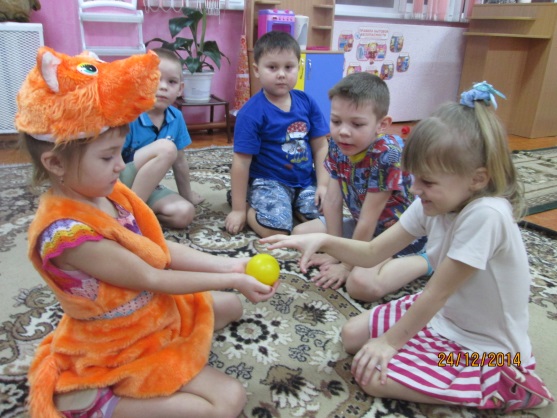 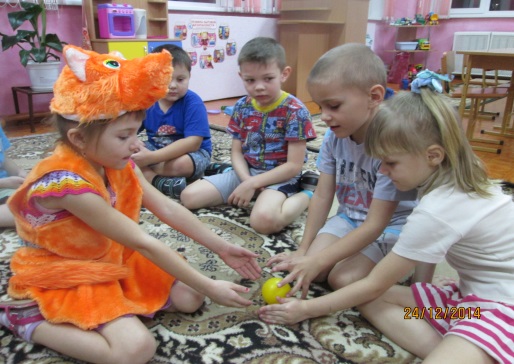 В – ль: Покатился Колобок дальше и наткнулся на задания Лисы. 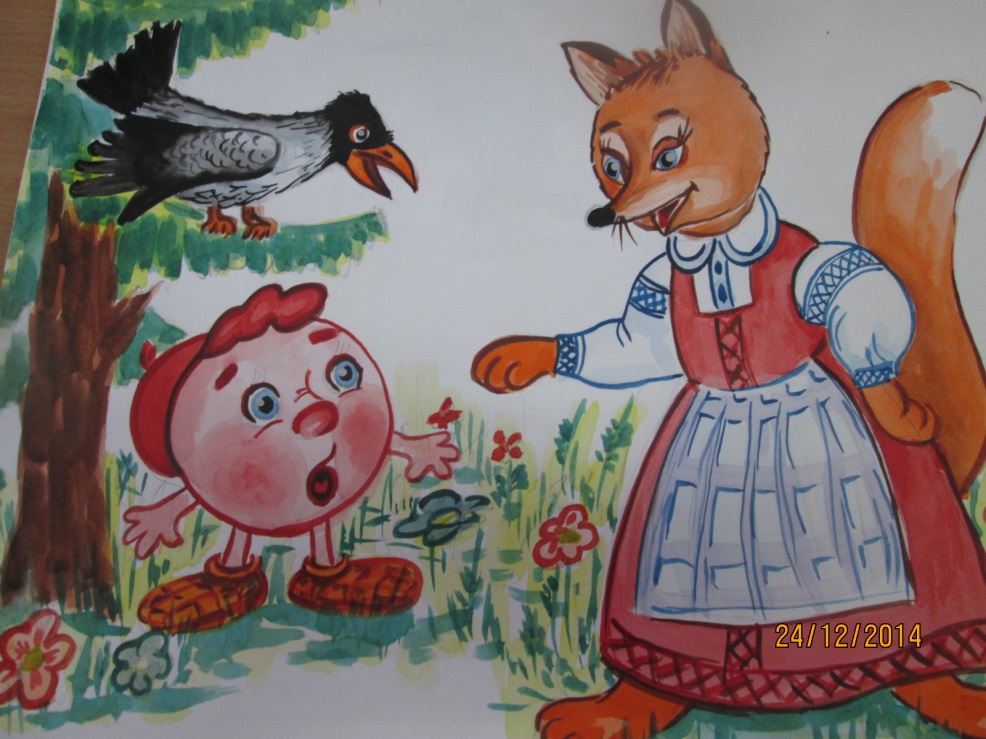 Мы так и знали, что у нее хитрые задачки:У бабушки Даши внук Паша, кот Пушок, собака Дружок. Сколько у нее внуков? (один) У какой фигуры нет ни начала, ни конца? (круг)Кто быстрее плавает – утенок или цыпленок?Кто быстрее долетит до цветка – бабочка или гусеница?Над лесом летели две рыбки. Две приземлились. Сколько улетело?Что едят крокодилы на северном полюсе?На полке стояли детские книжки. Подбежала собачка взяла одну книжку, потом еще, потом еще две книжки. Сколько книг прочитала собака?Заяц пригласил на Новый год двух медведей, трех ежей. Сколько приборов он должен поставить?Кто громче замычит – петух или корова? Какой цвет волос у Колобка? Молодцы! Справились мы с заданиями, и Колобок вернулся к себе домой без приключений.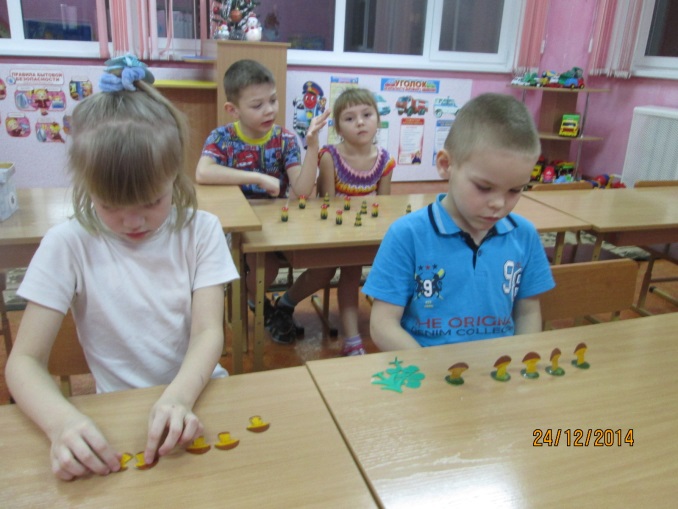 Используемая литература:Математика в сказках.  Методическое пособие. Баранова В.Н.,Булдаков А.Э., Омск-1995г.Занимательная математика: материалы для коллективных и индивидуальных занятий с дошкольниками и младшими школьниками. Попова Г.П., Усачева В. И. – Волгоград: Учитель, 2007г.Игры по развитию творческого воображения по книге Джанни Родари «Грамматика фантазии». Страунинг А. М., Страунинг М. А. – Ростов – на – Дону – 1993г.Игровые задачи для дошкольников. СПб: «Детство – Пресс», Михайлова З.А., Санкт – Петербург – 2001г.Формирование математических представлений: Занятия для дошкольников в учреждениях дошкольного образования. – М.: ВАКО, 2005г.